Notes to applicantsBefore signing this form please check that every section has been completed.The form should be returned as instructed in the details of the post.Enclose a stamped addressed envelope if you wish us to acknowledge your application.You are reminded that this is an application form for a post in a Church of England/Church in Wales Voluntary Aided school or a Foundation school in which the Governing Body is the employer. If you are appointed the Contract you will be asked to sign will include the following clause (the second paragraph is omitted in the case of a Foundation school or where you are not required to give religious education):As a teacher in a Church of England/Church in  school you are required to have regard to the Christian character of the school and its Foundation and to undertake not to do anything in any way contrary to the interests of the Foundation.You may be required to give and/or supervise the giving of religious education in accordance with the doctrines of the Church of England/Church in Wales and Trust Deed of the School. You are required to take part in and lead acts of religious worship.The successful applicant will be required to provide an Enhanced Disclosure from the DBS.Details of refereesOne referee should be your current or most recent employer. If you are not currently working with children but have done so in the past, a reference will be required from the employer by whom you were most recently employed in work with children. The school will seek references on short-listed candidates, and may approach previous employers for information to verify particular experience of qualifications, before the interview.If you are currently working with children, on a paid or voluntary basis, your current employer will be asked about disciplinary offences relating to children, including any penalty which is time expired and whether you have been the subject of any child protection concerns, and if so, the outcome of the enquiry or disciplinary procedure. If you are not currently working with children but have done so in the past, the relevant previous employer will be asked about those issues.References from relatives or friends writing solely in the capacity of friends will not be accepted.CHURCH OF  - DIOCESE OF SOUTHWARK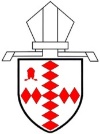 TEACHING STAFF APPLICATIONCONFIDENTIAL	CHURCH OF  - DIOCESE OF SOUTHWARKTEACHING STAFF APPLICATIONCONFIDENTIAL	CHURCH OF  - DIOCESE OF SOUTHWARKTEACHING STAFF APPLICATIONCONFIDENTIAL	CHURCH OF  - DIOCESE OF SOUTHWARKTEACHING STAFF APPLICATIONCONFIDENTIAL	CHURCH OF  - DIOCESE OF SOUTHWARKTEACHING STAFF APPLICATIONCONFIDENTIAL	CHURCH OF  - DIOCESE OF SOUTHWARKTEACHING STAFF APPLICATIONCONFIDENTIAL	CHURCH OF  - DIOCESE OF SOUTHWARKTEACHING STAFF APPLICATIONCONFIDENTIAL	CHURCH OF  - DIOCESE OF SOUTHWARKTEACHING STAFF APPLICATIONCONFIDENTIAL	CHURCH OF  - DIOCESE OF SOUTHWARKTEACHING STAFF APPLICATIONCONFIDENTIAL	CHURCH OF  - DIOCESE OF SOUTHWARKTEACHING STAFF APPLICATIONCONFIDENTIAL	CHURCH OF  - DIOCESE OF SOUTHWARKTEACHING STAFF APPLICATIONCONFIDENTIAL	NAME OF SCHOOL: Peter Hills C of E Primary SchoolPOST APPLIED FOR: Classroom TeacherNAME OF SCHOOL: Peter Hills C of E Primary SchoolPOST APPLIED FOR: Classroom TeacherNAME OF SCHOOL: Peter Hills C of E Primary SchoolPOST APPLIED FOR: Classroom TeacherNAME OF SCHOOL: Peter Hills C of E Primary SchoolPOST APPLIED FOR: Classroom TeacherNAME OF SCHOOL: Peter Hills C of E Primary SchoolPOST APPLIED FOR: Classroom TeacherNAME OF SCHOOL: Peter Hills C of E Primary SchoolPOST APPLIED FOR: Classroom TeacherNAME OF SCHOOL: Peter Hills C of E Primary SchoolPOST APPLIED FOR: Classroom TeacherNAME OF SCHOOL: Peter Hills C of E Primary SchoolPOST APPLIED FOR: Classroom TeacherNAME OF SCHOOL: Peter Hills C of E Primary SchoolPOST APPLIED FOR: Classroom TeacherNAME OF SCHOOL: Peter Hills C of E Primary SchoolPOST APPLIED FOR: Classroom TeacherClosing date for completed form: 24th February 2023Return form to: zramli@peterhillssouthwark.co.ukto whom all queries should be addressedClosing date for completed form: 24th February 2023Return form to: zramli@peterhillssouthwark.co.ukto whom all queries should be addressedClosing date for completed form: 24th February 2023Return form to: zramli@peterhillssouthwark.co.ukto whom all queries should be addressedClosing date for completed form: 24th February 2023Return form to: zramli@peterhillssouthwark.co.ukto whom all queries should be addressedClosing date for completed form: 24th February 2023Return form to: zramli@peterhillssouthwark.co.ukto whom all queries should be addressedClosing date for completed form: 24th February 2023Return form to: zramli@peterhillssouthwark.co.ukto whom all queries should be addressedClosing date for completed form: 24th February 2023Return form to: zramli@peterhillssouthwark.co.ukto whom all queries should be addressedClosing date for completed form: 24th February 2023Return form to: zramli@peterhillssouthwark.co.ukto whom all queries should be addressedPlease state where you saw the advertisement for this post:Please state where you saw the advertisement for this post:Please state where you saw the advertisement for this post:Please state where you saw the advertisement for this post:1 APPLICANT'S PERSONAL DETAILS1 APPLICANT'S PERSONAL DETAILS1 APPLICANT'S PERSONAL DETAILS1 APPLICANT'S PERSONAL DETAILS1 APPLICANT'S PERSONAL DETAILS1 APPLICANT'S PERSONAL DETAILS1 APPLICANT'S PERSONAL DETAILS1 APPLICANT'S PERSONAL DETAILS1 APPLICANT'S PERSONAL DETAILS1 APPLICANT'S PERSONAL DETAILS1 APPLICANT'S PERSONAL DETAILSTITLE:TITLE:FIRST NAME:FIRST NAME:FIRST NAME:FIRST NAME:FIRST NAME:SURNAME:SURNAME:SURNAME:SURNAME:PREVIOUS NAMES:PREVIOUS NAMES:PREVIOUS NAMES:PREVIOUS NAMES:PREVIOUS NAMES:PREVIOUS NAMES:PREVIOUS NAMES:PREVIOUS NAMES:PREVIOUS NAMES:PREVIOUS NAMES:PREVIOUS NAMES:PERMANENT ADDRESS:PERMANENT ADDRESS:PERMANENT ADDRESS:PERMANENT ADDRESS:PERMANENT ADDRESS:PERMANENT ADDRESS:PERMANENT ADDRESS:WORK TEL NO:HOME TEL NO:MOBILE PHONE NO:MAY WE TELEPHONE YOU AT WORK:              Yes      No    EMAIL ADDRESS: WORK TEL NO:HOME TEL NO:MOBILE PHONE NO:MAY WE TELEPHONE YOU AT WORK:              Yes      No    EMAIL ADDRESS: WORK TEL NO:HOME TEL NO:MOBILE PHONE NO:MAY WE TELEPHONE YOU AT WORK:              Yes      No    EMAIL ADDRESS: WORK TEL NO:HOME TEL NO:MOBILE PHONE NO:MAY WE TELEPHONE YOU AT WORK:              Yes      No    EMAIL ADDRESS: TEACHER REFERENCE NO:TEACHER REFERENCE NO:TEACHER REFERENCE NO:TEACHER REFERENCE NO:NATIONAL INSURANCE NO:NATIONAL INSURANCE NO:NATIONAL INSURANCE NO:NATIONAL INSURANCE NO:NATIONAL INSURANCE NO:NATIONAL INSURANCE NO:NATIONAL INSURANCE NO:NATIONAL INSURANCE NO:NATIONAL INSURANCE NO:2 TEACHER STATUS2 TEACHER STATUS2 TEACHER STATUS2 TEACHER STATUS2 TEACHER STATUS2 TEACHER STATUS2 TEACHER STATUS2 TEACHER STATUS2 TEACHER STATUS2 TEACHER STATUS2 TEACHER STATUSDo you have Qualified Teacher Status?                                                                                              Yes      No  Are there any restrictions on your residence or employment in the UK?                                             Yes      No  If Yes, please give detailsDo you have documentation to prove you are authorised to work in the UK?		                     Yes      No  (Failure to produce this documentation when requested may result in the School being unable to pursue your application)Do you have Qualified Teacher Status?                                                                                              Yes      No  Are there any restrictions on your residence or employment in the UK?                                             Yes      No  If Yes, please give detailsDo you have documentation to prove you are authorised to work in the UK?		                     Yes      No  (Failure to produce this documentation when requested may result in the School being unable to pursue your application)Do you have Qualified Teacher Status?                                                                                              Yes      No  Are there any restrictions on your residence or employment in the UK?                                             Yes      No  If Yes, please give detailsDo you have documentation to prove you are authorised to work in the UK?		                     Yes      No  (Failure to produce this documentation when requested may result in the School being unable to pursue your application)Do you have Qualified Teacher Status?                                                                                              Yes      No  Are there any restrictions on your residence or employment in the UK?                                             Yes      No  If Yes, please give detailsDo you have documentation to prove you are authorised to work in the UK?		                     Yes      No  (Failure to produce this documentation when requested may result in the School being unable to pursue your application)Do you have Qualified Teacher Status?                                                                                              Yes      No  Are there any restrictions on your residence or employment in the UK?                                             Yes      No  If Yes, please give detailsDo you have documentation to prove you are authorised to work in the UK?		                     Yes      No  (Failure to produce this documentation when requested may result in the School being unable to pursue your application)Do you have Qualified Teacher Status?                                                                                              Yes      No  Are there any restrictions on your residence or employment in the UK?                                             Yes      No  If Yes, please give detailsDo you have documentation to prove you are authorised to work in the UK?		                     Yes      No  (Failure to produce this documentation when requested may result in the School being unable to pursue your application)Do you have Qualified Teacher Status?                                                                                              Yes      No  Are there any restrictions on your residence or employment in the UK?                                             Yes      No  If Yes, please give detailsDo you have documentation to prove you are authorised to work in the UK?		                     Yes      No  (Failure to produce this documentation when requested may result in the School being unable to pursue your application)Do you have Qualified Teacher Status?                                                                                              Yes      No  Are there any restrictions on your residence or employment in the UK?                                             Yes      No  If Yes, please give detailsDo you have documentation to prove you are authorised to work in the UK?		                     Yes      No  (Failure to produce this documentation when requested may result in the School being unable to pursue your application)Do you have Qualified Teacher Status?                                                                                              Yes      No  Are there any restrictions on your residence or employment in the UK?                                             Yes      No  If Yes, please give detailsDo you have documentation to prove you are authorised to work in the UK?		                     Yes      No  (Failure to produce this documentation when requested may result in the School being unable to pursue your application)Do you have Qualified Teacher Status?                                                                                              Yes      No  Are there any restrictions on your residence or employment in the UK?                                             Yes      No  If Yes, please give detailsDo you have documentation to prove you are authorised to work in the UK?		                     Yes      No  (Failure to produce this documentation when requested may result in the School being unable to pursue your application)Do you have Qualified Teacher Status?                                                                                              Yes      No  Are there any restrictions on your residence or employment in the UK?                                             Yes      No  If Yes, please give detailsDo you have documentation to prove you are authorised to work in the UK?		                     Yes      No  (Failure to produce this documentation when requested may result in the School being unable to pursue your application)3 SUPPORTING STATEMENTPlease continue on a separate sheet(s) if required.  This section is essential and failure to complete this section may render your application invalid.	3 SUPPORTING STATEMENTPlease continue on a separate sheet(s) if required.  This section is essential and failure to complete this section may render your application invalid.	3 SUPPORTING STATEMENTPlease continue on a separate sheet(s) if required.  This section is essential and failure to complete this section may render your application invalid.	3 SUPPORTING STATEMENTPlease continue on a separate sheet(s) if required.  This section is essential and failure to complete this section may render your application invalid.	3 SUPPORTING STATEMENTPlease continue on a separate sheet(s) if required.  This section is essential and failure to complete this section may render your application invalid.	3 SUPPORTING STATEMENTPlease continue on a separate sheet(s) if required.  This section is essential and failure to complete this section may render your application invalid.	3 SUPPORTING STATEMENTPlease continue on a separate sheet(s) if required.  This section is essential and failure to complete this section may render your application invalid.	3 SUPPORTING STATEMENTPlease continue on a separate sheet(s) if required.  This section is essential and failure to complete this section may render your application invalid.	3 SUPPORTING STATEMENTPlease continue on a separate sheet(s) if required.  This section is essential and failure to complete this section may render your application invalid.	3 SUPPORTING STATEMENTPlease continue on a separate sheet(s) if required.  This section is essential and failure to complete this section may render your application invalid.	3 SUPPORTING STATEMENTPlease continue on a separate sheet(s) if required.  This section is essential and failure to complete this section may render your application invalid.	Having read the job description and person specification, please say why you feel you are suitable for this post, addressing each of the person specification criteria required and any additional information which you think would be useful to this post. Having read the job description and person specification, please say why you feel you are suitable for this post, addressing each of the person specification criteria required and any additional information which you think would be useful to this post. Having read the job description and person specification, please say why you feel you are suitable for this post, addressing each of the person specification criteria required and any additional information which you think would be useful to this post. Having read the job description and person specification, please say why you feel you are suitable for this post, addressing each of the person specification criteria required and any additional information which you think would be useful to this post. Having read the job description and person specification, please say why you feel you are suitable for this post, addressing each of the person specification criteria required and any additional information which you think would be useful to this post. Having read the job description and person specification, please say why you feel you are suitable for this post, addressing each of the person specification criteria required and any additional information which you think would be useful to this post. Having read the job description and person specification, please say why you feel you are suitable for this post, addressing each of the person specification criteria required and any additional information which you think would be useful to this post. Having read the job description and person specification, please say why you feel you are suitable for this post, addressing each of the person specification criteria required and any additional information which you think would be useful to this post. Having read the job description and person specification, please say why you feel you are suitable for this post, addressing each of the person specification criteria required and any additional information which you think would be useful to this post. Having read the job description and person specification, please say why you feel you are suitable for this post, addressing each of the person specification criteria required and any additional information which you think would be useful to this post. Having read the job description and person specification, please say why you feel you are suitable for this post, addressing each of the person specification criteria required and any additional information which you think would be useful to this post. 4  PRESENT OR MOST RECENT EMPLOYMENT4  PRESENT OR MOST RECENT EMPLOYMENT4  PRESENT OR MOST RECENT EMPLOYMENT4  PRESENT OR MOST RECENT EMPLOYMENT4  PRESENT OR MOST RECENT EMPLOYMENT4  PRESENT OR MOST RECENT EMPLOYMENT4  PRESENT OR MOST RECENT EMPLOYMENT4  PRESENT OR MOST RECENT EMPLOYMENT4  PRESENT OR MOST RECENT EMPLOYMENT4  PRESENT OR MOST RECENT EMPLOYMENT4  PRESENT OR MOST RECENT EMPLOYMENTNAME OF SCHOOL AND EMPLOYER:NAME OF SCHOOL AND EMPLOYER:NAME OF SCHOOL AND EMPLOYER:SCHOOL ADDRESS: LA AREASCHOOL ADDRESS: LA AREASCHOOL ADDRESS: LA AREASCHOOL ADDRESS: LA AREASCHOOL ADDRESS: LA AREASCHOOL ADDRESS: LA AREASCHOOL ADDRESS: LA AREASCHOOL ADDRESS: LA AREATYPE & STATUS OF ESTABLISHMENT::::::NUMBER OF PUPILS:NUMBER OF PUPILS:NUMBER OF PUPILS:NUMBER OF PUPILS:NUMBER OF PUPILS:POST HELD:DATES OF APPOINTMENT:DATES OF APPOINTMENT:DATES OF APPOINTMENT:DATES OF APPOINTMENT:DATES OF APPOINTMENT:SCALE POINT AND PRESENT ANNUAL SALARY (incl allowances)Please specify in £ per annumSCALE POINT AND PRESENT ANNUAL SALARY (incl allowances)Please specify in £ per annumSCALE POINT AND PRESENT ANNUAL SALARY (incl allowances)Please specify in £ per annumSCALE POINT AND PRESENT ANNUAL SALARY (incl allowances)Please specify in £ per annumSCALE POINT AND PRESENT ANNUAL SALARY (incl allowances)Please specify in £ per annum5  PREVIOUS EMPLOYMENT (start with most recent – please explain any gaps in employment and complete all columns)5  PREVIOUS EMPLOYMENT (start with most recent – please explain any gaps in employment and complete all columns)5  PREVIOUS EMPLOYMENT (start with most recent – please explain any gaps in employment and complete all columns)5  PREVIOUS EMPLOYMENT (start with most recent – please explain any gaps in employment and complete all columns)5  PREVIOUS EMPLOYMENT (start with most recent – please explain any gaps in employment and complete all columns)5  PREVIOUS EMPLOYMENT (start with most recent – please explain any gaps in employment and complete all columns)5  PREVIOUS EMPLOYMENT (start with most recent – please explain any gaps in employment and complete all columns)5  PREVIOUS EMPLOYMENT (start with most recent – please explain any gaps in employment and complete all columns)5  PREVIOUS EMPLOYMENT (start with most recent – please explain any gaps in employment and complete all columns)5  PREVIOUS EMPLOYMENT (start with most recent – please explain any gaps in employment and complete all columns)5  PREVIOUS EMPLOYMENT (start with most recent – please explain any gaps in employment and complete all columns)School, college or other employerType & status of establishmentType & status of establishmentType & status of establishmentType & status of establishmentAge range and roll (approx)Title of post (include special responsibilities)Title of post (include special responsibilities)Title of post (include special responsibilities)Dates of employment and reason(s) for leavingDates of employment and reason(s) for leaving6  EDUCATION AND ACADEMIC QUALIFICATIONS 6  EDUCATION AND ACADEMIC QUALIFICATIONS 6  EDUCATION AND ACADEMIC QUALIFICATIONS 6  EDUCATION AND ACADEMIC QUALIFICATIONS 6  EDUCATION AND ACADEMIC QUALIFICATIONS School/college/universityFromToSubjects/Qualifications/Grades/Honours, dates awarded and awarding body Subjects/Qualifications/Grades/Honours, dates awarded and awarding body Secondary (post 16)Higher EducationFurther postgraduate qualifications (including PGCE)7  IN-SERVICE TRAINING UNDERTAKEN DURING THE PAST 3 YEARS RELEVANT TO THIS APPLICATION7  IN-SERVICE TRAINING UNDERTAKEN DURING THE PAST 3 YEARS RELEVANT TO THIS APPLICATION7  IN-SERVICE TRAINING UNDERTAKEN DURING THE PAST 3 YEARS RELEVANT TO THIS APPLICATION7  IN-SERVICE TRAINING UNDERTAKEN DURING THE PAST 3 YEARS RELEVANT TO THIS APPLICATION7  IN-SERVICE TRAINING UNDERTAKEN DURING THE PAST 3 YEARS RELEVANT TO THIS APPLICATIONCourse titleProviderProviderDates & duration of courseAward (if any)8  OTHER PAID/UNPAID WORK EXPERIENCE (please explain any gaps in employment)8  OTHER PAID/UNPAID WORK EXPERIENCE (please explain any gaps in employment)8  OTHER PAID/UNPAID WORK EXPERIENCE (please explain any gaps in employment)8  OTHER PAID/UNPAID WORK EXPERIENCE (please explain any gaps in employment)8  OTHER PAID/UNPAID WORK EXPERIENCE (please explain any gaps in employment)EmployerFromToNature of Occupation and reasons for leavingNature of Occupation and reasons for leaving9  DETAILS OF OTHER ACTIVITIES, SKILLS AND INTERESTS RELEVANT TO THIS POST9  DETAILS OF OTHER ACTIVITIES, SKILLS AND INTERESTS RELEVANT TO THIS POST9  DETAILS OF OTHER ACTIVITIES, SKILLS AND INTERESTS RELEVANT TO THIS POST9  DETAILS OF OTHER ACTIVITIES, SKILLS AND INTERESTS RELEVANT TO THIS POST9  DETAILS OF OTHER ACTIVITIES, SKILLS AND INTERESTS RELEVANT TO THIS POST10  RELIGIOUS AFFILIATION (Answering ‘None’ will not disqualify you from being selected for interview)Details of your qualifications and experience which you feel are especially relevant to working in a Church of England school, not included in your supporting statement. Where appropriate, please include details of a Christian or other faith commitment and any centre of worship you regularly attend.11 PROFESSIONAL REFERENCES - please supply the names and addresses of two persons willing to provide references.  One should be from your current Headteacher. If you are not currently working with children, a reference from the employer by whom you were most recently employed to work with children will be required. References will not be accepted from relatives or people writing solely in the capacity of friends.NAME:ADDRESS:TEL. NO:                                                             EMAIL:POSITION HELD:Please state the context in which this person is known to yourself:NAME:ADDRESS:TEL. NO:                                                             EMAIL:POSITION HELD:Please state the context in which this person is known to yourself:12  DECLARATION BY APPLICANTDISCLOSURE OF CRIMINAL CONVICTIONSIn light of the General Data Protection Regulations 2016, it is not necessarily appropriate for applicants to disclose all/any cautions and/or convictions at this stage of the selection process. However, should you wish to confidentiality share such information at the earliest opportunity, then we invite you to send this via post to the School Business Manager c/o the school and mark the correspondence ‘Strictly Confidential-Private Disclosure-Addressee Eyes Only’. Anything sent at this stage would not be opened until after shortlisting and would be destroyed within 6 months of the selection process, unless you are successfully appointed to the role. Shortlisted applicants will be expected to provide details of all unspent cautions and/or convictions at that stage, as part of the safeguarding requirements. Failure to disclose information at that point may result in a withdrawal of the offer or dismissal.I understand that appointment to this post will be conditional on an Enhanced Disclosure and Barring Service check.                                                                                                                                                        Yes                No APPLICANTS FROM OUTSIDE THE UKApplicants from outside the UK need to provide an overseas criminal records check and/or certificate of good conduct from their home country. I can provide this information                      Yes         No    13.  KEEPING CHILDREN SAFE IN EDUCATION- DISQUALIFICATION REQUIRMENTSIf you are applying for a post which requires you to work or manage in any setting where there are children from birth to 5 years or children in a childcare setting including breakfast or after schools club for children up to 8 years you are required to complete this section.DISQUALIFICATIONHave you ever been cautioned or convicted of a serious offence against children or adults?	 Yes    No     Have you ever had registration refused or cancelled in relation to childcare or children’s homes or been disqualified from private fostering?										 Yes    No     Are you subject to an Order, direction or similar in respect of childcare, including an Order made in respect of your own children?										              Yes     No    Note: If you have been granted a waiver you will be required to provide evidence of this.14.   ELIGIBILITY TO WORK IN THE UK15.   DISCLOSURE OF RELATIONSHIPAre you related to, or have a close personal relationship with any member of the school’s staff, school governor, the school’s local authority Councillor or Council officer, or any member of the Southwark Diocesan Board of EducationYes          No If yes, state the name, relationship and position held DECLARATIONI certify that all information given by me on each section of this form and in supporting documents is correct to the best of my knowledge and belief, that all questions have been fully and accurately answered, and that I possess all qualifications which I claim to hold and will produce evidence of the same.  I acknowledge that I have read and understood the accompanying notes to applicants attached to this application form. I understand that my name will be withdrawn from the list of candidates if, prior to appointment, I am found knowingly to have omitted or concealed any relevant fact, and I acknowledge that such discovery subsequent to appointment is likely to lead to my dismissal without notice and, where appropriate, referral to the police.I hereby give my permission for a DBS check to be carried out and consent to the processing of sensitive personal data, as defined by the Data Protection Act 1998, involved in the consideration of this application.NAME:SIGNED:						DATE:EQUAL OPPORTUNITIESADDITIONAL INFORMATION (CONFIDENTIAL) - This section of the form seeks additional information pertinent to your application. It will be removed before shortlisting and will not be seen by any members of the selection panel. Access to it will be limited to staff involved in administering the appointment process who need access for equal opportunities monitoring or to take administrative action based upon the information provided  e.g. Occupational Health referralPosition applied for: Title:                                    First name:                                                      Surname:                                       Date of birth:Are there any reasonable adjustments you would like us to make to enable you to participate fully and fairly in the recruitment process?  Yes       No  If Yes, please give details:EQUAL OPPORTUNITIES MONITORING - we wish to monitor continuously (in the strictest confidence) the  progress of our Equal Opportunities Policy.  Please help us by giving the fullest possible answers to the questions below.Sex:  	M  	F                                      Age:    20-29       30-39       40-49       50-59       60-65  I consider myself to be disabled within the meaning of the Disability Discrimination Act 1995         Please indicate your cultural/ethnic originsThis information is included as part of the duty of the school to promote race equality and to ensure equal opportunities for all staff.WhiteBritish                                                         EnglishScottishWelshOther: please write inIrishAny other White background: please write inBlack, Black British, Black English, Black Scottish or Black WelshAfricanAny other Black background: please write inAsian, Asian British, Asian English, Asian Scottish or Asian IndianPakistaniBangladeshiAny other Asian background: please write inMixedWhite & Black White & Black AfricanWhite & AsianAny other Mixed background: please write inChinese, Chinese British, Chinese English, Chinese Scottish or Chinese Welsh or other ethnic groupChineseAny other background: please write inPrefer not to statePut a cross here if you prefer not to state your ethnic group   Faith/Religion:  Please specify or decline to answer                                                                                   Decline to answer:  Sexual Orientation: Please specify or decline to answer                                                                                   Decline to answer:  